                                     Załącznik nr 15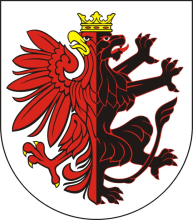                                                                     do uchwały Nr 49/2220/17     Zarządu Województwa Kujawsko-Pomorskiego                                                                     z dnia 6 grudnia 2017 r.ZARZĄD WOJEWÓDZTWA KUJAWSKO-POMORSKIEGO,działając na podstawie art. 11 ust. 2 i art. 13, 14, 15, 16, 17, 18 ustawy z dnia 24 kwietnia 2003 r. o działalności pożytku publicznego i o wolontariacie (Dz. U. z 2016 r., poz. 1817 z późn. zm.)ogłasza otwarty konkurs ofert nr 15/2018na wykonywanie zadań publicznych związanych z realizacją zadań Samorządu Województwa 
w 2018 roku ze środków Państwowego Funduszu Rehabilitacji Osób Niepełnosprawnych                        pod nazwą:„Rehabilitacja zawodowa i społeczna osób niepełnosprawnych”R E G U L A M I N otwartego konkursu ofert nr 15/2018Rozdział IRodzaje zadań objęte konkursemW ramach otwartego konkursu ofert nr 15/2018 przewiduje się dofinansowanie zadań jednorocznych dotyczących następujących zadań:1) organizowanie i prowadzenie szkoleń, kursów, warsztatów, grup środowiskowego wsparcia oraz zespołów aktywności społecznej dla osób niepełnosprawnych - aktywizujących zawodowo i społecznie te osoby;Wytyczne do realizacji zadania: Adresaci: niepełnosprawni mieszkańcy Województwa Kujawsko-Pomorskiego  Obszar: Województwo Kujawsko-Pomorskie Cel: poprawa dostępu osób niepełnosprawnych i ich otoczenia do informacjiRezultat: wzrost wiedzy i umiejętności osób niepełnosprawnych w zakresie sposobu  przezwyciężania ograniczeń wynikających z niepełnosprawności     2) organizowanie i prowadzenie szkoleń, kursów i warsztatów dla członków rodzin osób niepełnosprawnych, opiekunów, kadry i wolontariuszy bezpośrednio zaangażowanych w proces rehabilitacji zawodowej lub społecznej osób niepełnosprawnych, ze szczególnym uwzględnieniem zagadnień dotyczących procesu integracji osób niepełnosprawnych w najbliższym środowisku                          i społeczności lokalnej, zwiększania ich aktywności życiowej i zaradności osobistej oraz niezależności ekonomicznej, podnoszenia umiejętności pracy 
z osobami niepełnosprawnymi, w tym sprawowania nad nimi opieki i udzielania pomocy w procesie ich rehabilitacji;Wytyczne do realizacji zadania: Adresaci: Członkowie rodzin osób niepełnosprawnych, opiekunowie, kadra 
i wolontariusze bezpośrednio zaangażowani w proces rehabilitacji zawodowej 
lub społecznej osób niepełnosprawnychObszar: Województwo Kujawsko-Pomorskie, ze szczególnym uwzględnieniem mieszkańców gmin i miejscowości poniżej 50 tyś. mieszkańcówCel: zorganizowanie warsztatów/szkoleń/kursów zmierzających do nabycia przez adresatów zadania umiejętności pracy z osobami niepełnosprawnymi. Zdobyte umiejętności np. w zakresie asystenta osoby z niepełnosprawnością, opiekuna 
lub trenera powinny być potwierdzone certyfikatem wydanym przez akredytowaną instytucjęRezultat: wzrost wiedzy i umiejętności członków rodzin osób niepełnosprawnych 
oraz opiekunów, kadry i wolontariuszy bezpośrednio współpracujących z takimi osobami w zakresie prowadzenia rehabilitacji 3) prowadzenie poradnictwa psychologicznego, społeczno-prawnego oraz udzielanie informacji na temat przysługujących uprawnień, dostępnych usług, sprzętu rehabilitacyjnego i pomocy technicznej dla osób niepełnosprawnych;Wytyczne do realizacji zadania:a)  Adresaci: niepełnosprawni mieszkańcy Województwa Kujawsko-Pomorskiego 
 oraz ich opiekunowieb)  Obszar: Województwo Kujawsko-Pomorskiec) Cel: uzyskanie wiedzy z zakresu  przysługujących uprawnień dla osób 
  z niepełnosprawnością oraz ich opiekunów od osób z odpowiednimi kwalifikacjamid)   Rezultat:  wzrost poziomu świadomości osób niepełnosprawnych o przysługujących 
im prawach,  zwiększenie dostępu osób niepełnosprawnych i ich otoczenia                             do informacji medialnej4)  prowadzenie grupowych i indywidualnych zajęć, które:mają na celu nabywanie, rozwijanie i podtrzymywanie umiejętności niezbędnych do samodzielnego funkcjonowania osób niepełnosprawnych,rozwijają umiejętności sprawnego komunikowania się z otoczeniem osób 
z uszkodzeniami słuchu, mowy, z autyzmem i z niepełnosprawnością intelektualną,usprawniają i wspierają funkcjonowanie osób z autyzmem                                             i z niepełnosprawnością intelektualną w różnych rolach społecznych
 i w różnych środowiskach;Wytyczne do realizacji zadania:Adresaci: niepełnosprawni mieszkańcy Województwa Kujawsko-Pomorskiego  
ze szczególnym uwzględnieniem dzieci i młodzieży niepełnosprawnychObszar: Województwo Kujawsko-Pomorskie. Priorytetem będą mieszkańcy gmin oraz miejscowości poniżej 50 tyś. mieszkańców Cel: zwiększenie dostępu osób niepełnosprawnych do lecznictwa specjalistycznego, terapii i rehabilitacji, prowadzenie zajęć w sposób ciągły (bez przerwy wakacyjnej) przez specjalistyczną kadrę w miejscu zamieszkania adresatów, ich najbliższym środowisku lub w placówkach dostosowanych do potrzeb osób 
z niepełnosprawnościąRezultat: liczba przeprowadzonych zajęć oraz liczba adresatów zadania, która nabyła umiejętności do samodzielnego funkcjonowania, wzrost dostępu placówek realizujących usługi rehabilitacyjne i lecznicze dla osób niepełnosprawnych, podniesienie poziomu świadczonych usług medycznych na rzecz osób niepełnosprawnych, poprawa dostępu do rehabilitacji środowiskowej niepełnosprawnych mieszkańców województwa 5)   organizowanie i prowadzenie zintegrowanych działań na rzecz włączania osób  niepełnosprawnych w rynek pracy, w szczególności przez:   a)   doradztwo zawodowe,  b) przygotowanie i wdrożenie indywidualnego planu drogi życiowej 
         i zawodowej,c)    prowadzenie specjalistycznego poradnictwa zawodowego i pośrednictwa pracy, mających na celu przygotowanie do aktywnego poszukiwania pracy  i utrzymania w zatrudnieniu osób niepełnosprawnych;Wytyczne do realizacji zadania:Adresaci: niepełnosprawni mieszkańcy Województwa Kujawsko-Pomorskiego  
ze szczególnym uwzględnieniem dzieci i młodzieży niepełnosprawnychObszar: Województwo Kujawsko-Pomorskie. Priorytetem będą mieszkańcy gmin oraz miejscowości poniżej 50 tyś. mieszkańców Cel: zwiększenie możliwości zatrudnienia osób niepełnosprawnychRezultat: wzrost zatrudnienia osób niepełnosprawnych w sektorze państwowym 
i prywatnym, wzrost aktywności osób niepełnosprawnych6)   organizowanie lokalnych, regionalnych i ogólnopolskich imprez kulturalnych, sportowych, turystycznych i rekreacyjnych dla osób niepełnosprawnych wspierających ich aktywność w tych dziedzinach;Wytyczne do realizacji zadania:a)  Adresaci: osoby z niepełnosprawnością wraz  członkami rodzin, opiekunami, kadrą i wolontariuszami Obszar: Województwo Kujawsko-PomorskieCel: zwiększenie potencjału w zakresie świadczenia usług na rzecz osób niepełnosprawnych, liczba przeprowadzonych imprez, priorytetem będą imprezy wynikające z kalendarium świąt związanych z niepełnosprawnością, np. Międzynarodowy Dzień Białej Laski itp. oraz imprezy, w których co najmniej 
50 % uczestników to osoby nie będące uczestnikami Środowiskowych Domów Samopomocy, Warsztatów Terapii Zajęciowych itp. Rezultat: zwiększony udział osób niepełnosprawnych w imprezach sportowych, turystycznych i kulturalnych, liczba zorganizowanych imprez, w których uczestniczą osoby z niepełnosprawnością nie będące uczestnikami Warsztatów Terapii Zajęciowych, Środowiskowych Domów Samopomocy itp.   7)   promowanie aktywności osób niepełnosprawnych w różnych dziedzinach życia społecznego i zawodowego;Wytyczne do realizacji zadania:Adresaci: osoby z niepełnosprawnością Obszar: Województwo Kujawsko-PomorskieCel: budowanie pozytywnych postaw Społecznych w stosunku do osób niepełnosprawnych oraz pogłębienie wiedzy na temat ich potrzebRezultat: przełamanie Społecznych barier mentalnych i stereotypów dotyczących osób niepełnosprawnych, pogłębienie wiedzy organizacji pozarządowych oraz sposobach skutecznego zaspokajania tych potrzeb8)	prowadzenie kampanii informacyjnych na rzecz integracji osób  niepełnosprawnych i przeciwdziałaniu ich dyskryminacji;Wytyczne do realizacji zadania:  Adresaci: mieszkańcy Województwa Kujawsko-Pomorskiego Obszar: Województwo Kujawsko-Pomorskie Cel: budowanie pozytywnych postaw społecznych w stosunku do osób niepełnosprawnych oraz pogłębienie wiedzy z zakresu ich potrzebRezultat: liczba przeprowadzonych kampanii związanych z osobami 
z niepełnosprawnością, pełne rozeznanie problemu osób niepełnosprawnych ich sytuacji i poziomu zaspokajania potrzeb niepełnosprawnych mieszkańców województwa9) opracowywanie lub wydawanie publikacji, wydawnictw ciągłych oraz wydawnictw zwartych, stanowiących zamkniętą całość, w tym na nośnikach elektromagnetycznych i elektronicznych: dotyczących problematyki związanej z niepełnosprawnością,kierowanych do osób niepełnosprawnych - w tym publikowanych drukiem powiększonym, pismem Braille'a lub publikowanych w tekście łatwym 
do czytania;Wytyczne do realizacji zadania: Adresaci: mieszkańcy Województwa Kujawsko-Pomorskiego                             z uwzględnieniem potrzeb osób z niepełnosprawnością Obszar: Województwo Kujawsko-Pomorskie Cel: dostęp do informacji o działaniach kierowanych dla osób niepełnosprawnych, ich rodzin, opiekunów itp.Rezultat: liczba wydanych publikacji związanych z niepełnosprawnością, realizujący zadanie winien konsultować przebieg powstawania publikacji 
z Pełnomocnikiem Zarządu Województwa Kujawsko-Pomorskiego ds. Osób Niepełnosprawnych10) świadczenie usług wspierających, które maja na celu umożliwienie lub wspomaganie niezależnego życia osób niepełnosprawnych, w szczególności usług asystencji osobistej;Wytyczne do realizacji zadania:  Adresaci: mieszkańcy Województwa Kujawsko-Pomorskiego  Obszar: Województwo Kujawsko-Pomorskie  Cele: usprawnianie i wspieranie osób niepełnosprawnych w funkcjonowaniu 
w różnych rolach, potrzebach, środowiskach  Rezultat: przeciwdziałanie wykluczeniu społecznemu, zwiększenie aktywności życiowej i zaradności osobistejCelem otwartego konkursu ofert nr 15/2018 na realizację zadań publicznych związanych  z realizacją zadań samorządu województwa w zakresie rehabilitacji zawodowej
 i społecznej osób niepełnosprawnych jest osiągnięcie rezultatów, ujętych w celach programu wojewódzkiego pt. „Równe szanse. Program działania na rzecz osób niepełnosprawnych do 2020 roku” przyjętym uchwałą Nr 45/1376/12 Zarządu Województwa Kujawsko-Pomorskiego z dnia 7 listopada 2012 r. oraz „Strategii Rozwoju Województwa Kujawsko-Pomorskiego do roku 2020 – Plan modernizacji 2020 +”, będącej załącznikiem do uchwały nr XLI/693/13 Sejmiku Województwa Kujawsko-Pomorskiego z dnia 21 października 2013 r.Zakładane rezultaty zadania publicznego należy wskazać w ofercie znajdującej się
w Generatorze ofert pod linkiem www.generatorofert2018.kujawsko-pomorskie.pl
w części IV oferty pn. „Szczegółowy zakres rzeczowy oraz kalkulacja przewidywanych kosztów zadania publicznego” w punkcie pt. „Opis zakładanych rezultatów zadania publicznego” oraz w punkcie „Dodatkowe informacje dotyczące rezultatów realizacji zadania publicznego”.W ramach konkursu możliwe jest wsparcie realizacji zadań publicznych wyłącznie o znaczeniu regionalnym. Oferent zobowiązany jest zapewnić równy dostęp do udziału w zadaniu uczestnikom zamieszkującym na terenie co najmniej 2 powiatów województwa kujawsko-pomorskiego. Oferty zawierające projekty o charakterze lokalnym (np. obejmujące zasięgiem tylko 1 powiat), jako niezgodne z celami i założeniami konkursu, nie będą podlegały ocenie merytorycznej.Rozdział II 	Wysokość środków publicznych przeznaczonych na realizację zadania Na realizację zadań publicznych związanych z realizacją zadań samorządu województwa w zakresie rehabilitacji zawodowej i społecznej osób niepełnosprawnych ze środków Państwowego Funduszu Rehabilitacji Osób Niepełnosprawnych na rok 2018 planuje się przeznaczyć kwotę do wysokości 300 000,00 zł. Kwota ta może ulec zmniejszeniu,            w przypadku, gdy złożone oferty nie uzyskają akceptacji Zarządu Województwa Kujawsko-Pomorskiego. Wysokość wyżej wskazanych środków uwarunkowana jest               od przekazania ich przez  Państwowy Fundusz Rehabilitacji Osób Niepełnosprawnych.  Wysokość środków PFRON zaplanowanych na realizację zadań publicznych związanych z realizacją zadań samorządu województwa w zakresie rehabilitacji zawodowej                      i społecznej osób niepełnosprawnych może ulec zmniejszeniu w przypadku, gdy złożone oferty nie uzyskają akceptacji Zarządu Województwa Kujawsko-Pomorskiego lub zaistnieje konieczność zmniejszenia zaplanowanych środków PFRON z ważnych przyczyn, niemożliwych do przewidzenia w dniu ogłoszenia konkursu.W roku 2017 na wykonywanie zadań publicznych związanych z realizacją zadań samorządu województwa w zakresie rehabilitacji zawodowej i społecznej osób niepełnosprawnych przeznaczono kwotę 340 000,00 zł. Wykaz wszystkich podmiotów, które otrzymały dofinansowanie w roku 2017 znajduje się na stronie internetowej Urzędu Marszałkowskiego Województwa Kujawsko-Pomorskiego www.ngo.kujawsko-pomorskie.pl ,www.kujawsko-pomorskie.pl (zakładka (Nie)pełnosprawni).Rozdział IIIZasady przyznawania dotacjiZlecenie zadania i udzielenie dotacji następuje z zastosowaniem przepisów                       art. 16 ustawy z dnia 24 kwietnia 2003 r. o działalności pożytku publicznego i o wolontariacie oraz procedur zlecania, realizacji i rozliczania zadań publicznych dofinansowanych z budżetu Województwa Kujawsko-Pomorskiego oraz ze środków Państwowego Funduszu Rehabilitacji Osób Niepełnosprawnych w trybie ustawy 
z dnia 24 kwietnia 2003 r. o działalności pożytku publicznego i o wolontariacie (Dz. U. z 2016 r., poz. 1817 z późn. zm.), przyjętych uchwałą Nr 47/2136/17 Zarządu Województwa Kujawsko-Pomorskiego z dnia 22 listopada 2017 r. O przyznanie dotacji na realizację zadania mogą ubiegać się jedynie oferenci wymienieni w art. 3 ust. 2, m.in.: stowarzyszenia, w tym stowarzyszenia zwykłe, które powstały po 20.05.2016 r. lub dokonały zmian zgodnie z nowelizacją ustawy Prawo           o stowarzyszeniach (Dz. U. z 2017 r., poz. 210) i posiadają zapisy w regulaminie działalności wymagane w rozdziale 6 ww. ustawy) oraz w ust. 3 ustawy o działalności pożytku publicznego i o wolontariacie prowadzący nieodpłatną i/lub odpłatną działalność pożytku publicznego w zakresie działalności na rzecz osób niepełnosprawnych minimum rok przed dniem złożenia oferty.W przypadku wyboru oferty, zlecenie realizacji zadania nastąpi w formie wsparcia zadania wraz z udzieleniem dotacji na dofinansowanie jego realizacji, przy czym udział procentowy udzielonego dofinansowania ze środków Państwowego Funduszu Rehabilitacji Osób Niepełnosprawnych na zadania realizowane w roku 2018 nie może przekroczyć:w przypadku oferentów wnioskujących o dotację do 5 000,00 zł -  90% całkowitych kosztów zadania, z uwzględnieniem ust. 5;w przypadku oferentów wnioskujących o dotację od 5 000,00 zł  - 80% całkowitych kosztów zadania, z uwzględnieniem ust. 5, przy czym wysokość minimalnego wkładu finansowego Oferenta nie może być niższa niż 10% całkowitych kosztów zadania.Oferenci mają możliwość wniesienia, w ramach udziału własnego, pozafinansowego wkładu osobowego (w formie świadczeń wolontariuszy i pracy społecznej członków organizacji) oraz wkładu rzeczowego (przedmioty służące realizacji  projektu oraz usługi świadczone na rzecz projektu nieodpłatnie) w wysokości 10% całkowitych kosztów zadania, przy czym dopuszczalne jest:zwiększenie wysokości tego wkładu, pod warunkiem, że nie spowoduje to  zmniejszenia wymaganego regulaminem konkursu wkładu finansowego;zmniejszenie wysokości tego wkładu, pod warunkiem, że pozostała wartość  wymaganego wkładu zostanie pokryta wkładem finansowym.Zasady kalkulacji wkładu osobowego i rzeczowego szczegółowo określają § 2 ust. 9, 9a, 9b procedur, przyjętych uchwałą Nr 47/2136/17 Zarządu Województwa Kujawsko-Pomorskiego z dnia 22 listopada 2017 r. w sprawie procedur zlecania, realizacji i rozliczenia zadań publicznych dofinansowanych z budżetu Województwa Kujawsko-Pomorskiego oraz ze środków Państwowego Funduszu Rehabilitacji Osób Niepełnosprawnych.Kategorie kosztów, które mogą być pokryte z dotacji przekazanej przez Województwo ze środków Państwowego Funduszu Rehabilitacji Osób Niepełnosprawnych wskazane są w § 4 ust. 3 ww. procedur. W ramach dotacji mogą być pokryte koszty administracyjne do wysokości 10% przyznanej dotacji oraz koszty sprzętu i wyposażenia do wysokości 30% przyznanej dotacji. Z dotacji udzielonej ze środków Państwowego Funduszu Rehabilitacji Osób Niepełnosprawnych nie mogą być pokrywane wydatki wymienione w § 4 ust. 4 ww. procedur.W otwartym konkursie ofert nr 15/2018 nie akceptuje się wydatków przeznaczonych na wyżywienie uczestników  realizowanych przedsięwzięć pokrywanych z dotacji udzielonej ze środków Państwowego Funduszu Rehabilitacji Osób Niepełnosprawnych. Wydatki te mogą być pokrywane ze środków własnych lub innych źródeł finansowania.  Rozdział IV Termin i warunki składania ofertWarunkiem przystąpienia do konkursu jest złożenie oferty na realizację zadania elektronicznie za pomocą Generatora ofert oraz w wersji papierowej stanowiącej wydruk z Generatora zawierający sumę kontrolną zgodną z wersją elektronicznąw terminie do 15 stycznia 2018 r. do godz. 15.30pocztą na adres: Urząd Marszałkowski Województwa Kujawsko-PomorskiegoDepartament Spraw Społecznych, Wdrażania Europejskiego Funduszu Społecznego 
i ZdrowiaPlac Teatralny 2,  87-100 Toruń           lub osobiście do  Punktu Informacyjno-Podawczego Urzędu Marszałkowskiego:Urząd Marszałkowski Województwa Kujawsko-Pomorskiego  Plac Teatralny 2,  87-100 Toruń  (Punkt Informacyjno-Podawczy -  parter)O zachowaniu terminu decyduje łącznie: data oraz godzina złożenia oferty w Generatorze ofert, data dostarczenia oferty do Urzędu Marszałkowskiego lub data stempla pocztowego (najpóźniej w dniu 15 stycznia 2018 r.). Ofertę należy złożyć za pośrednictwem Generatora ofert dostępnego na stronie www.generatorofert2018.kujawsko-pomorskie.pl (nowa edycja) oraz na stronie www.ngo.kujawsko-pomorskie.pl w zakładce/Generator ofert 2018). Oferty złożone wyłącznie w wersji papierowej lub z inną sumą kontrolną niż nadaną przez Generator ofert, zostaną odrzucone z przyczyn formalnych. Oferta w wersji papierowej stanowiącej wydruk z Generatora zawierający zgodną sumę kontrolną musi być podpisana czytelnie przez osobę lub osoby, które zgodnie z postanowieniami statutu/regulaminu działalności lub innego aktu są uprawnione do reprezentowania podmiotu i zaciągania w jego imieniu zobowiązań finansowych oraz zawierania umów. Oferta winna być połączona wraz z załącznikami w sposób trwały.Oferenci mogą złożyć ofertę wspólną zgodnie z art. 14 ust. 2, 3, 4 i 5 ustawy 
o działalności pożytku publicznego i o wolontariacie. Ofertę wspólną należy złożyć w sposób wskazany w ust. 1 niniejszego rozdziału.Do oferty składanej w wersji papierowej stanowiącej wydruk z Generatora, należy załączyć :kopię aktualnego odpisu z rejestru lub wyciąg z ewidencji (w przypadku KRS nie ma tego obowiązku, jedynie zaleca się jego załączenie) lub innego dokumentu potwierdzającego status prawny Oferenta i umocowanie osób go reprezentujących (z podaniem nazwisk i funkcji osób upoważnionych 
do składania oświadczeń woli), np. dekret biskupi;w przypadku stowarzyszeń zwykłych, które powstały po 20.05.2016 r. lub dokonały zmian zgodnie z nowelizacją ustawy Prawo o stowarzyszeniach               i posiadają zapisy w regulaminie działalności wymagane w rozdziale 6 ww. ustawy – regulamin działalności stowarzyszenia;inne dokumenty, jeśli są wymagane: szczególne upoważnienie osób do reprezentowania oferenta;  pełnomocnictwa udzielone przez zarząd główny w przypadku składania oferty przez terenowe oddziały organizacji, które nie posiadają  osobowości prawnej;dokument potwierdzający upoważnienie do działania w imieniu oferenta w przypadku złożenia oferty wspólnej, o której mowa w ust.4;umowę partnerską, oświadczenie lub list intencyjny w przypadku projektów z udziałem partnera;kopię umowy lub statutu w przypadku, gdy oferent jest spółką prawa handlowego, o której mowa w art. 3 ust. 3 pkt 4 ustawy z dnia 24 kwietnia 2003 r. o działalności pożytku publicznego i o wolontariacie. Załączniki do oferty w wersji papierowej, stanowiącej wydruk z Generatora winny być podpisane lub, jeśli są w formie kserokopii, potwierdzone za zgodność 
z oryginałem przez osobę lub osoby uprawnione, które zgodnie z postanowieniami statutu lub innego aktu są upoważnione do reprezentowania podmiotu na zewnątrz
 i zaciągania w jego imieniu zobowiązań finansowych.Na konkurs nr 15/2018  uprawniony podmiot może złożyć nie więcej niż 1 ofertę 
na zadanie jednoroczne. Złożenie przez oferenta większej liczby ofert spowoduje, 
że żadna ze złożonych ofert nie będzie rozpatrywana, jako niespełniająca warunków formalnych konkursu.  Złożenie oferty na niniejszy konkurs jest równoznaczne z potwierdzeniem przez oferenta zapoznania się z treścią regulaminu konkursowego nr 15/2018                                oraz obowiązujących procedur zlecania, realizacji i rozliczania zadań publicznych, o których mowa w Rozdziale III ust.1.   Nie można składać tej samej oferty na inny otwarty konkurs ofert ogłaszany przez   Zarząd Województwa Kujawsko-Pomorskiego. Ta sama oferta nie może też być przedmiotem wniosku o dofinansowanie z pominięciem otwartego konkursu ofert, zgodnie z art. 19a ustawy o działalności pożytku publicznego 
i o wolontariacie.Na zadanie, które otrzymało dotację w trybie ustawy o działalności pożytku publicznego i o wolontariacie, oferent nie może otrzymać innych dodatkowych środków Państwowego Funduszu Rehabilitacji Osób Niepełnosprawnych.Rozdział VTermin i warunki realizacji zadaniaW przypadku zadań jednorocznych - zadanie, na które jest składana oferta, winno być wykonane w roku 2018. Umowa może obowiązywać strony od dnia 1 stycznia              do dnia 31 grudnia 2018 r., przy czym to oferent określa termin realizacji zadania – ramy czasowe (datę rozpoczęcia i zakończenia zadania), w których będą dokonywane wydatki na realizację zadania,  mając na uwadze, że:wydatki z przyznanej dotacji mogą być ponoszone od dnia podjęcia przez Zarząd Województwa uchwały o rozstrzygnięciu otwartego konkursu ofert          nr 15/2018 i przyznaniu dotacji na ww. zadanie;przed datą rozstrzygnięcia konkursu mogą być ponoszone wydatki tylko                 ze środków własnych lub z innych źródeł;dotacja musi być wykorzystana nie później niż do dnia 31 grudnia 2018 r.Zadanie winno być zrealizowane z najwyższą starannością, zgodnie z zawartą umową oraz z obowiązującymi standardami i przepisami, w zakresie opisanym                          w ofercie/korekcie realizacji zadania. Zmiany merytoryczne zadania, jak również zmiany związane z terminem i harmonogramem jego realizacji, winny być zgłaszane do Departamentu Spraw Społecznych, Wdrażanie Europejskiego Funduszu Społecznego i Zdrowia – Wydziału Integracji Osób Niepełnosprawnych w formie pisemnej z prośbą o akceptację. Rozdział VITermin, tryb i kryteria wyboru ofertRozstrzygnięcie konkursu nastąpi  w terminie do 45 dni od ostatniego dnia składania ofert,  z zastrzeżeniem, że jeżeli na konkurs wpłynie 100 lub więcej ofert, termin wydłuża się do 60 dni od ostatniego dnia składania  ofert. Do oceny merytorycznej ofert złożonych na konkurs, Zarząd Województwa Kujawsko-Pomorskiego powoła komisję i określi tryb jej pracy.Warunkiem dokonania oceny merytorycznej oferty przez komisję konkursową będzie uznanie oferty za spełniającą następujące wymogi formalne:oferta została złożona za pośrednictwem Generatora ofert w wersji elektronicznej oraz w wersji papierowej stanowiącej wydruk z Generatora zawierający sumę kontrolną zgodną z wersją elektroniczną;oferta została złożona przez podmiot uprawniony do jej złożenia, którego działalność  statutowa zgadza się z zakresem zadania publicznego, będącego przedmiotem konkursu i zgodna jest z odpowiednim zapisem                                     w statucie/regulaminie działalności;złożenie oferty nastąpiło w terminie wskazanym w regulaminie konkursu:w wersji elektronicznej za pośrednictwem Generatora ofert                       do godz. 15.30 w dniu 15 stycznia 2018 r. w wersji papierowej stanowiącej wydruk z Generatora ofert zawierający sumę kontrolną zgodną z wersją elektroniczną nastąpiło do 15 stycznia 2018 r. (data stempla pocztowego);dołączono do oferty złożonej w wersji papierowej wymagane regulaminem załączniki określone w rozdziale IV ust. 5;oferta w wersji papierowej została podpisana przez osobę lub osoby uprawnione, które zgodnie z postanowieniami statutu/regulaminu działalności lub innego aktu upoważnione są do reprezentowania podmiotu na zewnątrz 
i zaciągania w jego imieniu zobowiązań finansowych;zgłoszono w ofercie zadanie, zgodnie z celami i założeniami konkursu;oferent zadeklarował wymagany regulaminem konkursu wkład własny w realizację zadania, z uwzględnieniem zasad wskazanych w rozdziale           III ust. 4;poprawnie wypełniono oświadczenia wymagane wzorem oferty;zadeklarowano dostępność lub uzasadniono niemożność zapewnienia dostępu dla osób z niepełnosprawnościami.  Dopuszcza się możliwość uzupełnienia uchybień formalnych, o których mowa 
w  rozdziale VI ust. 3 pkt 4, 5, 8 i 9 w terminie 7 dni od dnia ukazania się na stronie internetowej www.ngo.kujawsko-pomorskie.pl wykazu ofert, w których stwierdzono ww. uchybienia. Brana pod uwagę jest data wpływu do Urzędu Marszałkowskiego Województwa Kujawsko-Pomorskiego. W przypadku nieusunięcia wskazanych uchybień formalnych oferta nie będzie rozpatrywana. Wykaz ofert zawierających uchybienia formalne zostanie zamieszczony na stronie internetowej w ciągu 21 dni          od ostatniego dnia składania ofert i przekazany Oferentom drogą mailową.Komisja dokona oceny merytorycznej zadań zgłoszonych do konkursu na podstawie kryteriów zawartych w karcie oceny zadania publicznego, stanowiącej załącznik nr 2 do uchwały Nr 47/2132/17 Zarządu Województwa Kujawsko-Pomorskiego z dnia 22 listopada 2017 r. w sprawie regulaminu pracy komisji konkursowych powołanych do oceny ofert w ramach otwartych konkursów ofert na wykonywanie zadań publicznych związanych z realizacją zadań Samorządu Województwa Kujawsko-Pomorskiego i zarekomenduje Zarządowi Województwa zadania do udzielenia wsparcia finansowego wraz z jego wysokością.W 2018 r. punkty za kryterium strategiczne, o którym mowa w karcie oceny, otrzymują organizacje, których siedziba mieści się na terenie powiatu radziejowskiego, mogileńskiego, wąbrzeskiego, grudziądzkiego i rypińskiego.Do dofinansowania z budżetu województwa rekomendowane będą zadania, które 
spełniły kryteria oceny formalnej oraz w ocenie merytorycznej uzyskały nie mniej niż 28 punktów.Ostateczną decyzję o wyborze zadań oraz wysokości udzielonego dofinansowania podejmuje Zarząd Województwa Kujawsko-Pomorskiego w formie uchwały. 
Do uchwały Zarządu Województwa Kujawsko-Pomorskiego w sprawie rozstrzygnięcia otwartego konkursu ofert nie stosuje się trybu odwoławczego.O wynikach postępowania konkursowego oferenci biorący udział w konkursie zostaną powiadomieni pisemnie (pocztą tradycyjną bądź elektroniczną). Informacje 
na temat rozstrzygnięcia konkursu zamieszczone zostaną również na stronie            internetowej Urzędu Marszałkowskiego Województwa Kujawsko-Pomorskiego  www.ngo.kujawsko-pomorskie.pl., bip.kujawsko-pomorskie.pl, kujawsko-pomorskie.pl (zakładka (Nie)pełnosprawni).Rozdział VIIPostanowienia końcoweUchwała Zarządu Województwa Kujawsko-Pomorskiego, o której mowa w rozdziale VI ust. 8, stanowi podstawę do zawarcia umowy z oferentem, którego oferta została wybrana w konkursie. Umowa określi szczegółowe warunki realizacji, finansowania 
i rozliczenia zadania. Ramowy wzór umowy znajduje się na stronie internetowej www.ngo.kujawsko-pomorskie.pl.Zarząd Województwa może odmówić podmiotowi wyłonionemu w konkursie przyznania dotacji i podpisania umowy w przypadku, gdy okaże się, iż rzeczywisty zakres realizowanego zadania znacząco odbiega od opisanego w ofercie, podmiot utraci zdolność do czynności prawnych lub zostaną ujawnione nieznane wcześniej okoliczności podważające wiarygodność merytoryczną lub finansową oferenta.Oferent, który otrzyma dofinansowanie z budżetu województwa, zobowiązany jest 
do:zamieszczania we wszystkich drukach związanych z realizacją zadania (plakatach, zaproszeniach, regulaminach, komunikatach, itp.), a także 
w ogłoszeniach prasowych, reklamach, wykazach sponsorów, na banerach 
i własnych stronach internetowych herbu Województwa Kujawsko-Pomorskiego  oraz informacji o tym, że zadanie jest dofinansowane przez  Województwo Kujawsko-Pomorskie (szczegółowe wymogi promocji będą określone w umowie z oferentem), wyodrębnienia w ewidencji księgowej środków otrzymanych na realizację zadania.W celu informowania o prowadzonych działaniach zaleca się przesyłanie informacji prasowej oraz materiałów graficznych i filmowych dotyczących realizowanego zadania na adres: promocja@kujawsko-pomorskie.pl.